О продаже земельного участкав собственность       В соответствии со п.2 ст.11, 22, 39.18 Земельного кодекса Российской Федерацииот 25.10.2001 г. № 136-ФЗ, Федеральным законом от 25.10.2001 г. № 137-ФЗ «О введении в действие Земельного кодекса Российской Федерации», Закон Чувашской Республики от 01.06.2004г. №11 "Об обороте земель сельскохозяйственного назначения в Чувашской Республике" и на основании протокола №1 заседания аукционной комиссии от 19.05.2022 г., администрация Байгуловского сельского поселения Козловского района Чувашской Республики постановляет:1. Предоставить в собственность за плату Казакову Сергею Валерьевичу, зарегистрированного по адресу: Чувашская Республика, Козловский район, Байгуловское сельское поселение,  с. Байгулово, пер. Церковный, д.2, земельный участок из категории земли сельскохозяйственного назначения с кадастровым номером 21:12:000000:8240, площадью 34000 кв.м., расположенный по адресу: Чувашская Республика, Козловский район, Байгуловское сельское поселение,   разрешенное использование: для ведения сельскохозяйственного производства.2. Казакову Сергею Валерьевичу заключить с администрацией Байгуловского сельского поселения Козловского района Чувашской Республики договор купли-продажи на земельный участок из категории земли сельскохозяйственного назначения с кадастровым номером 21:12:000000:8240, площадью 34000 кв.м., расположенный по адресу: Чувашская Республика, Козловский район, Байгуловское сельское поселение,  разрешенное использование: для ведения сельскохозяйственного производства.3.  Контроль за исполнением настоящего постановления оставляю за собой.Глава администрацииБайгуловского сельскогопоселения Козловского района                                                  В.А. ХлебниковЧĂВАШ  РЕСПУБЛИКИКУСЛАВККА РАЙОНЕКУСНАР ЯЛПОСЕЛЕНИЙĚНАДМИНИСТРАЦИЙĚЙЫШĂНУ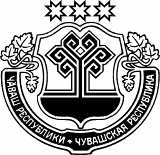 ЧУВАШСКАЯ РЕСПУБЛИКАКОЗЛОВСКИЙ РАЙОНАДМИНИСТРАЦИЯБАЙГУЛОВСКОГО СЕЛЬСКОГОПОСЕЛЕНИЯПОСТАНОВЛЕНИЕҪу уйăхĕн 23-мĕшĕ 2022ç. №18 «23» мая 2022 г.  №18 «23» мая 2022 г.  №18Куснар ялĕс. Байгуловос. Байгулово